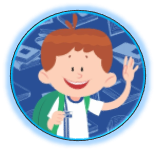 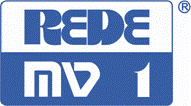 Educação Infantil 1LIVROSHistóriaO nome do livro de história que iremos trabalhar será enviado na agenda durante a primeira semana de aula.Apostila O KIT SERÁ VENDIDO NA ESCOLA – KIT INFANTIL 1    Para considerar:Adquirir a agenda na SECRETARIA DA ESCOLA.Etiquetar o material individual.Trazer diariamente as mudas de roupa na mochila.ATENÇÃOReunião de Pais- 02/02/24 -Infantil 1 às 16h – Juntamente com a entrega do material escolar.MATERIALESCOLAR2024REDE MV1 DE ENSINOMV1-IcaraíRua:GaviãoPeixoto,380-Icaraí-RiodeJaneiro–RJTel:3602-1919 / 2711-2552 www.mv1.com.brE-mail: infantil.icarai@mv1.com.brQUANTMATERIAL COLETIVO2ANILINA LÍQUIDA (COR VARIADA)1BLOCO DE PAPEL CANSON – BRANCO- TAMANHO A41CADERNO DE DESENHO  -  48 FOLHAS/ CAPA DURA2CAIXA DE GIZ DE CERA GROSSO1CAIXA DE GIZ ESCOLAR/QUADRO2CAIXA DE HIDROCOR GROSSO C/12 CORES (SUGESTÃO FABER CASTEL)1CANETA DE RETROPROJETOR (PRETA)2COLA BASTÃO 20g2 MCONTACT 4ENVELOPE  -  TAMANHO A41FOLHA CARTOLINA LAMINADA (PRATA OU DOURADA)3FOLHA DE PAPEL 40 kg BRANCA3FOLHA DE PAPEL 40 kg COLORIDA (COR VARIADA) 2FOLHA DE PAPEL PARDO2LIXA Nº 100 - PRETA1MASSA DE MODELAR SOFT ACRILEX POTE GRANDE (COR VARIADA) 1MEADA DE LÃ GROSSA4 PACOTE DE PAPEL COLORIDO (SUGESTÃO: COLOR CARD/ KID CARD/ CANSON)2PAPEL CREPOM (CORES: AZUL E VERDE)1PINCEL BATEDOR N°61PINCEL REF.181 Nº 10 OU 12 (SUGESTÃO: TIGRE)1POTE DE COLA SILICONE LÍQUIDA4POTE DE TINTA GUACHE 250 ML (CORES: MARROM, LARANJA, BRANCO E ROXO)1ROLO DE BARBANTE1ROLO DE FITA ADESIVA TRANSPARENTE LARGA1ROLO DE FITA CREPE GROSSA1ROLO PEQUENO PARA PINTURA1TESOURA SEM PONTA5M TNT - AMARELOMATERIAL INDIVIDUAL1Agenda ESCOLAR (ADQUIRIR NA SECRETARIA)1BLUSA BRANCA - TAMANHO P ADULTO (SUGESTÃO HERING)1BRINQUEDO- SUGESTÃO: BONECO/A, CARRINHO, FAZENDINHA (ANIMAIS)1CAIXA DE LENÇO DE PAPEL1PAR DE CHINELO DE BORRACHA 1GARRAFINHA (PARA ÁGUA)2LENÇO UMEDECIDO 1MOCHILA2MUDA DE ROUPA (NA MOCHILA)2PASTA CATÁLOGO - 50 FOLHAS PLÁSTICA – TAMANHO OFÍCIO1PASTA PLÁSTICA fina COM ELÁSTICO1TOALHA DE MÃO FELPUDA COM NOME 